Choose your own challenges (Build your own)Choose your own challenges (Build your own)Choose your own challenges (Build your own)Choose your own challenges (Build your own)Choose your own challenges (Build your own)TitleThe Abdominal VariableBig Idea:CGILearning EventsKey Words: Incorporated throughout learning challenges and materialsMicro lessons: These will take the form of Interactive VideosInvestigation / Experiment: Students will be given tasks to investigate Mathematics in the real worldPeer teaching/learning: Students will participate in online discussions with open ended questions to spark interest and encourage mathematical dialogue. Portfolio creation: Students can select exemplars linked to the learning outcomes for each Big IdeaAchievement IndicatorsInvestigationsDiscussion posts & responsesPortfolio learning evidence for Math Lab units** Indicates a culminating taskCelebration of Learning: Badge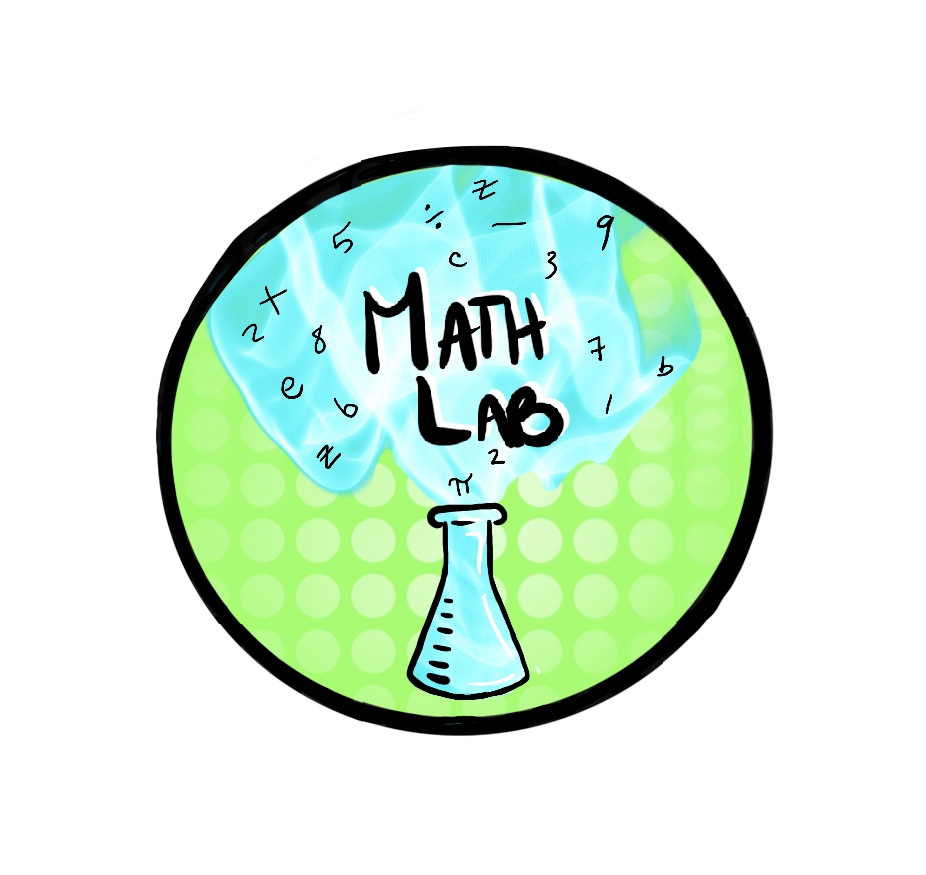 